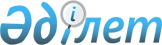 Қазақстан Республикасы Үкіметінің 1999 жылғы 7 желтоқсандағы N 1872 қаулысына өзгеріс енгізу туралыҚазақстан Республикасы Үкіметінің Қаулысы 2000 жылғы 11 ақпан N 213

      Қазақстан Республикасының Үкіметі қаулы етеді: 

      1. "2000 жылға арналған республикалық бюджет туралы" Қазақстан Республикасының Заңын іске асыру туралы" Қазақстан Республикасы Үкіметінің 1999 жылғы 7 желтоқсандағы N 1872 P991872_ қаулысына (Қазақстан Республикасының ПҮАЖ-ы, 1999 ж., N 53, 530-құжат) мынадай өзгеріс енгізілсін: 

      аталған қаулыға 3-қосымшада: 

      ІV "Шығыстар" бөлімінде: 

      4 "Білім беру" функционалдық тобында: 

      2 "Бастауыш және орта білім беру" қосымша функциясында: 

      "225 Қазақстан Республикасының Білім және ғылым министрлігі" мемлекеттік мекемесі жолында: 

      38 "Республикалық мектеп эксперименттерін және олимпиадаларын өткізу" бағдарламасындағы 3-бағандағы "Шаралар" деген сөз "Мем. тапсырыс" деген сөзбен ауыстырылсын.     2. 2000 жылдың 15 ақпанына дейін Қазақстан Республикасының Білім және ғылым министрлігі белгіленген тәртіппен аталған бағдарлама бойынша Мемлекеттік тапсырыс туралы ережені әзірлесін және бекітсін.     3. Осы қаулы қол қойылған күнінен бастап күшіне енеді.     Қазақстан Республикасының       Премьер-Министрі     Оқығандар:              Омарбекова А.Т.              Қасымбеков Б.А.
					© 2012. Қазақстан Республикасы Әділет министрлігінің «Қазақстан Республикасының Заңнама және құқықтық ақпарат институты» ШЖҚ РМК
				